Publicado en  el 19/06/2015 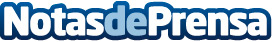 Premios del 63 Congreso de la AEP 2015Datos de contacto:Nota de prensa publicada en: https://www.notasdeprensa.es/premios-del-63-congreso-de-la-aep-2015_1 Categorias: Infantil Premios http://www.notasdeprensa.es